Lern-Protokoll zum Lernpfad „Rechteck und Quadrat“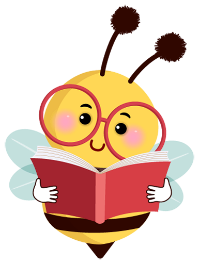 Die mit * markierten Aufgaben können freiwillig gemacht werden. Alle anderen sind Pflichtaufgaben. AufgabeEinschätzungBemerkungen/ Fragenerledigt1. Aktivierung des Vorwissens und Eigenschaften von Rechteck und Quadrat  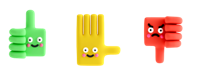 2. Konstruktionen von Rechteck und Quadrat3.  Umfang von Rechteck und Quadrat4. Flächenberechnung von Rechteck und Quadrat5. Expertenaufgaben für schnelle Rechenfüchse *